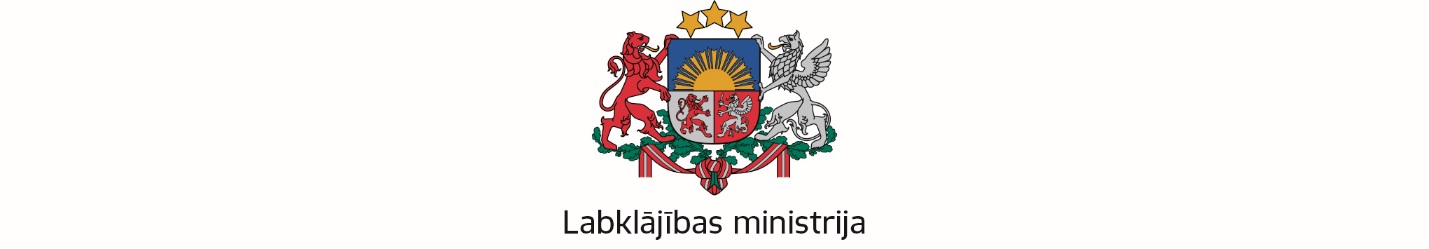 Sociālā darba speciālistu sadarbības padomes sēde2021. gada 15.septembrisDARBA KĀRTĪBASēdes sākums: plkst. 11:00, plānots līdz plkst. 13:30Lm Sarunas online: https://us02web.zoom.us/j/84656071740?pwd=QndYS2Y5SlR6d0VHSGgwanQyeWk4dz09Izskatāmais jautājumsZiņotāji, uzaicinātie1. Sanāksmes atklāšana un Padomes sēdes darba kārtības apstiprināšana.Ilze Skrodele-Dubrovska, Labklājības ministrijas (LM) Metodiskās vadības un kontroles departamenta (MVKD) direktore2. Sociālās aizsardzības un darba tirgus politikas pamatnostādnes 2021. – 2027. gadamDiāna Jakaite, Labklājības ministrijas (LM) Sociālās politikas plānošanas un attīstības departamenta (SPPAD) direktore3. Aktualitātes LM Eiropas Sociālā fonda projektā “Profesionāla sociālā darba attīstība pašvaldībās” (Nr. 9.2.1.1/15/I/001) (SD projekts).Maija Muceniece, LM MVKD ESF projekta "Profesionālās sociālā darba attīstība pašvaldībās" vecākā eksperte4. Sociālā darba izglītības attīstības jautājumi Liesma Ose, LM MVKD ESF projekta "Profesionālās sociālā darba attīstība pašvaldībās" vecākā eksperte5. Par sociālo darbinieku vasaras skolu norisi.Daiga Muktupāvela, MVKD vecākā eksperte6. Dažādi jautājumi.SDSSP dalībnieki